	Изучив ситуацию с обеспечением жильём работников образовательных учреждений Саратовской области, президиум областной организации «Общероссийского Профсоюза образования» отмечает, что в 2021 году проблема предоставления жилья работникам образовательной сферы по-прежнему остается напряженной и требует пристального внимания профсоюзных организаций.	Анализ данных, полученных с мест, показывает, что в ряде муниципальных районов администрация совместно с управлением образованием и отраслевыми профсоюзными организациями добиваются решения проблем по обеспечению работников образовательных организаций жильём.	Так, в Алгайском районе ежегодно предоставляются в военном городке квартиры после капитального ремонта учителям и молодым специалистам. В 2021 году благоустроенные квартиры получили Лединева И.Р., учитель истории МОУ СОШ №2 п.Алгай, учитель географии этой же школы Еськов В.Н., ранее проживающие с родителями, а также молодой специалист Дворцова А.А. Важно, что выделенное работникам образования жильё можно будет через 5 лет работы в сельской местности приватизировать.	В г.Балаково 4 молодым специалистам бесплатно предоставлено благоустроенное служебное жильё, но без права приватизации.	В г.Пугачеве активным молодым специалистам, учителю физического воспитания МОУ СОШ №5 Хасполадову З.А. и тренеру-преподавателю ДЮСШ Мкртчяну Г.Г., по ходатайству партии «Единая Россия», органов управления образованием и отраслевого Профсоюза, администрацией муниципального района выделены 2 благоустроенных квартиры.	В мае 2021 года администрация Калининского района приобрела и отремонтировала однокомнатную квартиру в г.Калининске для проживания молодого учителя иностранного языка МОУ СОШ №1 г.Калининска Хирновой М.В.	«Земские учителя» Есенгалиев Р.А. из Озинского, Митякин М.С. из Перелюбского, Сучков С.В. из Ртищевского районов, прибывшие для работы в сельские школы в конце 2020 года, в рамках данного проекта получили благоустроенное жилье.	Вместе с тем, проведенный мониторинг обеспечения  работников образовательных организаций жильём указал на снижение цифровых данных:	- количество приобретенного жилья в 2021 году составило 277 квартир (справочно: в 2019 г. – 969 квартир, в 2020 г. – 737 квартир).	В области не работает программа «Жильё для бюджетников».	Служебное бюджетное жильё получили 12 работников отрасли (в 2020 году – 29 человек).	В ряде районов не проявляется заинтересованность в закреплении молодых педагогических кадров в сельской местности. Так, 	не решается вопрос о предоставлении учителю  начальных классов МОУ СОШ №1 им.З.К.Пряхиной р.п.Мокроус  Федоровского района Будакаевой С.Х., проживающей и работающей на протяжении 2 лет в п. Мокроус,  благоустроенного жилья (возраст до 35 лет).	Изучая вновь появившиеся в последнее время документы по жилищному законодательству, позволяющие использовать материнский капитал, ипотеку, материальную поддержку для улучшения  жилищных условий и приобретения жилья, профсоюзные организации слабо проводят разъяснительную работу и недостаточно оказывают необходимую поддержку в этом направлении.	Так, ипотечным кредитованием в 2021 году воспользовались 185 работников образования, в то время как в 2020 г. – 399, в 2019 г. – 521 чел.	Материнским капиталом не воспользовался для этих целей ни один работник образования.	Необходимо отметить, что ежегодно, исходя из предоставленных с мест сведений, в области снижается не только число нуждающихся в жилье работников образования (в 2020 г. – 1078 чел., в 2021 г. – 763 чел.), но и число проживающих на частных квартирах (в 2020г. – 627 чел., в 2021 г. – 407), а также количество педагогической молодежи, которая нуждается в улучшении жилищных условий (в 2019 году – 231 молодой педагог нуждался в улучшении жилищных условий, в 2020 году – 315 чел., в 2021 году – 222 чел.).	Однако эти цифры не всегда являются подтверждением улучшения жилищных условий работников образования.	Иногда причиной снижения этих показателей является тот факт, что нуждающиеся в улучшении жилищных условий педагоги, в том числе и молодые специалисты, переехали в другие регионы или не приступили к работе (за 3 года прибыло 879 молодых специалистов, приступило к работе – 794 чел.).	Существуют и другие причины создавшейся ситуации с обеспечением жильем работников образования:	а) жильё, которое предоставлялось земским учителям, не всегда соответствовало современным требованиям.	Так, учитель русского языка и литературы, Рушанова А.С., прибывшая в 2020 году в МОУ СОШ п.Сланцевый Рудник Озинского района, целый год проживала на частной квартире в ожидании ремонта «разбитой» квартиры, предоставленной ей по программе «Земский учитель».	В связи с вышеизложенным президиум областной организации Профессионального союза работников народного образования и науки РФ постановляет:	1.Принять к сведению информацию по обеспечению жильём педагогических работников в 2021 году.	2.Председателям районных, городских, первичных профсоюзных организаций до 1 апреля 2022 года провести работу по обеспечению нуждающихся работников жильём: постановка на очередь, использование возможности включения работников в различные программы.	3.Руководителям районных, городских, первичных профсоюзных организаций:	- осуществлять постоянный контроль  за своевременным решением жилищной проблемы членов профсоюза.    	В этих целях:	- активнее использовать возможности профсоюзных кружков для изучения и разъяснения наиболее важных статей жилищного законодательства;	- своевременно реагировать на появление новых документов по данному вопросу, используя имеющуюся базу данных потенциальных участников областных и федеральных программ;	- изучить нуждаемость и возможности членов Профсоюза для включения их в списки на получение льготного жилья.	4.Обратиться в Правительство области с предложениями о решении вопроса выполнения законов Саратовской области по обеспечению жильём работников бюджетной сферы в целом и в том числе педагогических работников.	5.Направить письма главам администрации муниципальных районов с просьбой оказания помощи работникам образования в решении их жилищных проблем.	6.Контроль за исполнением данного постановления возложить на заместителя председателя областной организации Профсоюза Попову Г.Н.Председатель								Н.Н.Тимофеев 										         Приложение 									        по постановлению президиума									         Протокол №13 от 9.11.2021г.	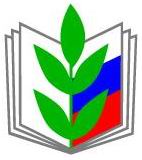 ПРОФЕССИОНАЛЬНЫЙ СОЮЗ РАБОТНИКОВ НАРОДНОГО ОБРАЗОВАНИЯ И НАУКИ РОССИЙСКОЙ ФЕДЕРАЦИИСАРАТОВСКАЯ ОБЛАСТНАЯ ОРГАНИЗАЦИЯ ПРОФЕССИОНАЛЬНОГО СОЮЗА РАБОТНИКОВ НАРОДНОГО ОБРАЗОВАНИЯ И НАУКИ РОССИЙСКОЙ ФЕДЕРАЦИИ(САРАТОВСКАЯ ОБЛАСТНАЯ ОРГАНИЗАЦИЯ «ОБЩЕРОССИЙСКОГО ПРОФСОЮЗА ОБРАЗОВАНИЯ»)ПРЕЗИДИУМПОСТАНОВЛЕНИЕПРОФЕССИОНАЛЬНЫЙ СОЮЗ РАБОТНИКОВ НАРОДНОГО ОБРАЗОВАНИЯ И НАУКИ РОССИЙСКОЙ ФЕДЕРАЦИИСАРАТОВСКАЯ ОБЛАСТНАЯ ОРГАНИЗАЦИЯ ПРОФЕССИОНАЛЬНОГО СОЮЗА РАБОТНИКОВ НАРОДНОГО ОБРАЗОВАНИЯ И НАУКИ РОССИЙСКОЙ ФЕДЕРАЦИИ(САРАТОВСКАЯ ОБЛАСТНАЯ ОРГАНИЗАЦИЯ «ОБЩЕРОССИЙСКОГО ПРОФСОЮЗА ОБРАЗОВАНИЯ»)ПРЕЗИДИУМПОСТАНОВЛЕНИЕПРОФЕССИОНАЛЬНЫЙ СОЮЗ РАБОТНИКОВ НАРОДНОГО ОБРАЗОВАНИЯ И НАУКИ РОССИЙСКОЙ ФЕДЕРАЦИИСАРАТОВСКАЯ ОБЛАСТНАЯ ОРГАНИЗАЦИЯ ПРОФЕССИОНАЛЬНОГО СОЮЗА РАБОТНИКОВ НАРОДНОГО ОБРАЗОВАНИЯ И НАУКИ РОССИЙСКОЙ ФЕДЕРАЦИИ(САРАТОВСКАЯ ОБЛАСТНАЯ ОРГАНИЗАЦИЯ «ОБЩЕРОССИЙСКОГО ПРОФСОЮЗА ОБРАЗОВАНИЯ»)ПРЕЗИДИУМПОСТАНОВЛЕНИЕПРОФЕССИОНАЛЬНЫЙ СОЮЗ РАБОТНИКОВ НАРОДНОГО ОБРАЗОВАНИЯ И НАУКИ РОССИЙСКОЙ ФЕДЕРАЦИИСАРАТОВСКАЯ ОБЛАСТНАЯ ОРГАНИЗАЦИЯ ПРОФЕССИОНАЛЬНОГО СОЮЗА РАБОТНИКОВ НАРОДНОГО ОБРАЗОВАНИЯ И НАУКИ РОССИЙСКОЙ ФЕДЕРАЦИИ(САРАТОВСКАЯ ОБЛАСТНАЯ ОРГАНИЗАЦИЯ «ОБЩЕРОССИЙСКОГО ПРОФСОЮЗА ОБРАЗОВАНИЯ»)ПРЕЗИДИУМПОСТАНОВЛЕНИЕ
«9»ноября 2021 г.
г. Саратов
г. Саратов
№13Об итогах обеспечения работников образовательных организаций жильём в 2021 году. Об итогах обеспечения работников образовательных организаций жильём в 2021 году. Наименование районаПриобрели квартирыПриобрели квартирыПриобрели квартирыПриобрели квартирыПриобрели квартирыПриобрели квартирыНуждаются в жильеНуждаются в жильеНуждаются в жильеНаименование районаВсегоИз них бесплат-но в порядке очереди на жильё, служеб-ное жильеПо программе «Жильё для бюджет-ников»Попрограмме«Ипотечного кредитова-ния»Получены специализированные жилые помещения при образова-тельных учрежденияхЗа свой счетвсегоИз них проживают на частн.кварти-рахВ т.ч. моло-дых специалистовАлександрово-Гайский53-2-----Аркадакский1----111-Аткарский------42-Базарно-КарабулакскийБалаковский144-8-2584018Балашовский5--5--312110Балтайский1--1--211Вольский2--2--623218Воскресенский3--2-18-5ДергачевскийДуховницкий---------Екатериновский------222Ершовский9--7-221133Ивантеевский1----122-Калининский5---14---Красноармейский3--2-1---Краснокутский---------Краснопартизанский-1---15--Лысогорский3----3---Марксовский3--3--2111Новобураский2--1-11522Новоузенский1----1642Озинский12----11-Перелюбский6--311552Петровский2--1-114311Питерский1----1333Пугачевский42---252189Ровенский1--1--843РомановскийРтищевский8--413333Самойловский1----1222Саратовский17--17--69--СоветскийТатищевский7--42115138Турковский1----1---Федоровский------11-Хвалынский3--3-----Энгельсский84--54-301006238г.Саратов83--65-1825217081                    Итого27712-185577763407222